Просмотр извещения №310521/0197134/01 от 31.05.2021 (открытый аукцион), лот №1 Виды торгов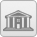 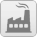 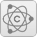 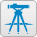 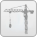 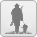 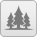 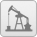 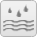 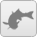 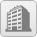 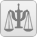 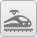 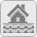 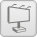 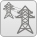 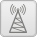 Аренда и продажа земельных участков, заключение договора о комплексном развитии территорииИнформация о продаже земельных участков и заключении договоров аренды земельных участков размещается в соответствии с требованиями статей 39.11-39.13 и 39.18 Земельного кодекса Российской Федерации.
Информация о проведении публичных торгов по продаже земельных участков из земель сельскохозяйственного назначения размещается в соответствии с Федеральным законом от 24 июля 2002 г. № 101-ФЗ «Об обороте земель сельскохозяйственного назначения». Общие Лоты (1) Документы (5) Изменения (4) Разъяснения (0) Жалобы (0) Общие сведения Изображения лота Документы результатов Заявители/участники Начало формыЗавершение торговКонец формыОрганизатор торговДата и время публикации извещения31.05.2021 13:54Дата и время окончания приема заявок28.06.2021 17:00Статус лота:Несостоявшийся с единственным участникомЕдинственный участник:Предмет торга:Ежегодная арендная платаРезультат торгов:В соответствии с п. 19 ст. 39.12 Земельного кодекса Российской Федерации от 25.10.2001 № 136-ФЗ по причине того, что в аукционе участвовал только один участник, аукцион признается несостоявшимсяТип торгов:АрендаФорма собственности:НеразграниченнаяЦелевое назначение и разрешенное использование земельного участка:магазины (объекты капитального строительства для продажи товаров, торговая площадь которых составляет до 5000 кв.м.)Реквизиты решения о проведении аукциона:Аукцион проводится в соответствии с постановлением администрации городского поселения – город Богучар Богучарского муниципального района Воронежской области № 10 от 01.02.2021г. «О проведении аукциона на право заключения договора аренды земельного участка с кадастровым номером 36:03:0100088:160», соглашения о передаче полномочий от 01.02.2021г.Кадастровый номер:36:03:0100088:160Категория земель:Земли населенных пунктовВид разрешенного использования:МагазиныСтрана размещения:РОССИЯМестоположение:Детальное местоположение:Воронежская область, Богучарский район, город Богучар, улица Озерная, 2Ссылка на карту:Площадь:3 806 Квадратный метрПлощадь м²:3 806Описание земельного участка:в границах кадастрового паспортаПараметры разрешенного строительства объекта:Указаны в извещении (прилагается)Технические условия подключения объекта к сетям инженерно-технического обеспечения:Указаны в извещении (прилагается)Валюта лота:рублиСрок аренды:20 лет  0 месяцев   Предмет торга:Ежегодная арендная платаНачальная цена:60 700Ежемесячная начальная цена 1 кв.м:1,329Шаг аукциона:1 821Размер обеспечения:Размер задатка:Порядок внесения и возврата задатка:Задаток, внесенный лицом, признанным победителем аукциона, задаток, внесенный иным лицом, с которым договор аренды земельного участка заключается как с единственным участником аукциона, засчитывается в оплату арендной платы. Задатки, внесенные этими лицами, не заключившими в установленном порядке договора аренды земельного участка вследствие уклонения от заключения указанного договора, не возвращаются.C предоставлением в аренду, безвозмездное пользование земельных участков:НетОписание прав и ограничений:Дата, время и порядок осмотра земельного участка на местности:Заявитель вправе самостоятельно в любое удобное время осмотреть земельный участок на месте